Lekcja 	04.05.2020 Temat: Theo Pruft – powtórzenie wiadomościPrzeczytaj tekst
Moni hat am 7. Juli ihren Geburtstag gefeiert. Sie hat am Sonntag ihre Party gemacht und viele Freunde eingeladen. Die Party hat um 19 Uhr begonnen. Moni hat schöne Geschenke bekommen. Sie hat einen Blumenstrauβ, eine CD und viele Süβigkeiten gekriegt. Die Gäste haben Pizza, Gemüsesalat und Torte mit Schlagsahne gegessen. Sie haben Limonade, Saft und Tee getrunken. Moni hat für ihre Gäste interessante Spiele vorbereitet. Die Party hat bis 23 Uhr gedauertOdpowiedz na pytania: Was haben Gäste Moni gegessen?……………………………………………………………………………………………………………………….Was haben Gäste Moni getrunken?........................................................................................................................Lekcja	06.05.2020Temat: Theo Test 5 – sprawdzian wiadomościRozwiąż test:Odpowiedz na pytanie: Wann hast du Geburtstag?……………………………………………………………………………….Zaznacz prawidłową odpowiedz - Przyjęcie urodzinowe w j. niemieckim to:UhrGeburtstagspartyLiedZaznacz prawidłową odpowiedź – kogo zaprosisz na urodzinyFreundeTiereObstZaznacz prawidłową odpowiedź – co dostałeś na urodzinyStuhlGeschenkeTisch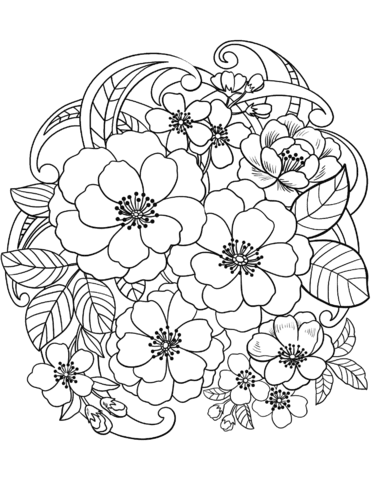 Zaznacz prawidłową odpowiedź – co w prezencie dostała AnnaAutoBlumenCDOdpowiedz na pytania:Wann ist Muttertag? (26.05)……………………………………………………………………..Wann ist Kindertag? (01.06)……………………………………………………………………..Lekcja 	07.05.2020Temat: Korrektur – poprawa sprawdzianuRozwiązane zadania proszę przesłać na emalia: bogumilaszt@gmail.comDrodzy rodzice - proszę przypilnować dziecko, aby zadania zostały zrobione i proszę pomóc i zachęcić dziecko do jego wykonania. 